封斋的人在洗小净呛鼻的时候,水流到了喉咙إذا وصل الماء إلى حلقهبسبب الاستنشاق وهو صائم[باللغة الصينية ]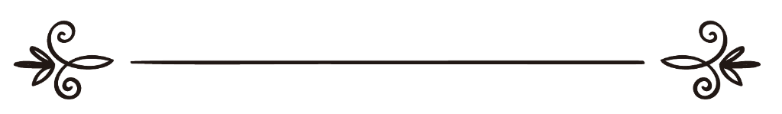 来源：伊斯兰问答网站مصدر : موقع الإسلام سؤال وجواب编审: 伊斯兰之家中文小组مراجعة: فريق اللغة الصينية بموقع دار الإسلام封斋的人在洗小净呛鼻的时候,水流到了喉咙问：在洗小净呛鼻的时候水流到了喉咙的底部,会坏斋吗？答：一切赞颂，全归真主。第一：封斋的人在洗小净的时候禁止过分的呛鼻，因为先知（愿主福安之）对莱给特•本•索伯尔（愿主喜悦之）说：“你应该洗完美的小净，交叉洗指缝，尽量的呛鼻，但是在封斋的时候不要过分的呛鼻。”《艾布•达伍德圣训实录》（142段）和《提尔密集圣训实录》（788段）辑录，谢赫艾利巴尼在《提尔密集圣训实录》中认为这是正确的圣训。这段圣训说明封斋的人在洗小净的时候不要过分的呛鼻，以免无意之中水流进肚腹。第二：假如封斋的人漱口或者呛鼻，无意之中水流进了喉咙，这是不会坏斋的，因为真主说：“你们所误犯的事，对于你们没有罪过，你们所故犯的事，就不然了。真主是至赦的，是至慈的。”（33:5）这种行为不是故意的，所以斋戒是正确有效的。敬请参阅《津津有味的解释》( 6 / 240、 246 ).欲了解更多内容，敬请参阅（40698）号问题的回答。真主至知！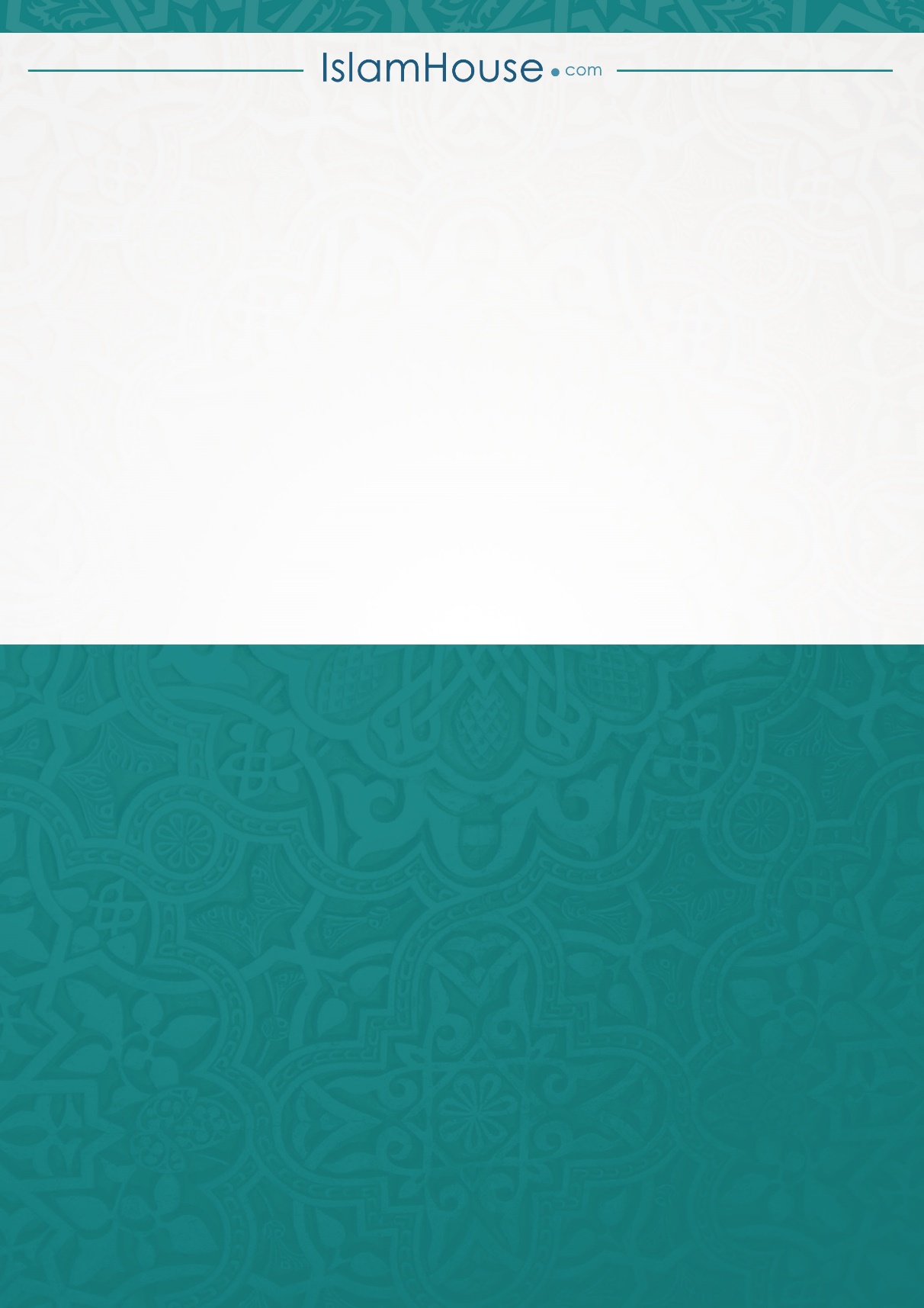 